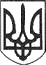 РЕШЕТИЛІВСЬКА МІСЬКА РАДАПОЛТАВСЬКОЇ ОБЛАСТІ(сьома сесія восьмого скликання)РІШЕННЯ25 травня 2021 року								№  416-7-VIIІПро ліквідацію Колотіївської філії І-ІІ ступенів Опорногозакладу ,,Решетилівський ліцейімені І.Л. Олійника Решетилівської міської ради’’	Відповідно до частини першої статті 143 Конституції України,   керуючись пунктом 30 частини першої статті 26 Закону України ,,Про місцеве самоврядування в Україні”, статтею 25, частиною другою статті 66 Закону України ,,Про освіту”, Положенням Колотіївської філії І-ІІ ступенів Опорного закладу ,,Решетилівський ліцей імені І.Л. Олійника Решетилівської міської ради”, затвердженого рішенням Решетилівської міської ради сьомого скликання від 25 червня 2019 року № 612-19-VII ,,Про реорганізацію закладів освіти Решетилівської міської ради” (19 сесія), зважаючи на демографічну ситуацію на території села Колотії, враховуючи низьку наповнюваність класів учнями, з метою підвищення якості освіти, економічної ефективності функціонування закладів загальної середньої освіти на території громади, Решетилівська міська радаВИРІШИЛА:	1. Ліквідувати Колотіївську філію І-ІІ ступенів Опорного закладу ,,Решетилівський ліцей імені І.Л. Олійника Решетилівської міської ради’’ адреса місцезнаходження: 38404, Полтавська область, с. Колотії, вул.  Шкільна, 2.	2. Директору Опорного закладу ,,Решетилівський ліцей імені                  І.Л. Олійника Решетилівської міської ради’’ Круговому В.І.:	1) забезпечити  попередження завідувача та працівників Колотіївської філії про зміну істотних умов праці та можливе наступне вивільнення відповідно до статей 32 та 492 Кодексу Законів про працю України;	2) провести суцільну інвентаризацію активів до 25 липня 2021 року.	3. Контроль за виконанням даного рішення покласти на постійну комісію з питань освіти, культури, спорту, соціального захисту та охорони здоров’я (Бережний В.О.).Міський голова									О.А. Дядюнова